В соответствии с пунктом 5 статьи 264.2 Бюджетного кодекса Российской Федерации п о с т а н о в л я ю: 1. Утвердить отчет об исполнении бюджета сельского поселения Венцы-Заря Гулькевичского района за второй квартал 2023 года (прилагается).2. Направить отчет об исполнении бюджета сельского поселения Венцы-Заря Гулькевичского района за второй квартал 2023 года в Совет сельского поселения Венцы-Заря Гулькевичского района.3. Главным распорядителям бюджетных средств принять меры к целевому и рациональному использованию бюджетных средств и ликвидации кредиторской задолженности в подведомственных учреждениях.4. Контроль за выполнением настоящего постановления возложить на главного специалиста администрации сельского поселения Венцы-Заря Гулькевичского района С.С. Атапина. 5. Постановление вступает в силу со дня его подписания.ОТЧЕТоб исполнении бюджета сельского поселения Венцы-ЗаряГулькевичского района за второй квартал 2023 годаI. ДОХОДЫ                                                                                                              (тыс. рублей)II. РАСХОДЫ                                                                                                              (тыс. рублей)III. ИСТОЧНИКИ ВНУТРЕННЕГО ФИНАНСИРОВАНИЯ ДЕФИЦИТА БЮДЖЕТА                                                                                                            (тыс. рублей)Главный специалист администрациисельского поселения Венцы-Заря Гулькевичского района 				                       С.С. Атапина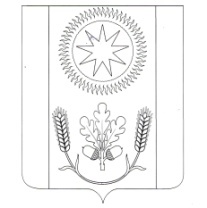 АДМИНИСТРАЦИЯ СЕЛЬСКОГО ПОСЕЛЕНИЯ ВЕНЦЫ-ЗАРЯГУЛЬКЕВИЧСКОГО РАЙОНАПОСТАНОВЛЕНИЕАДМИНИСТРАЦИЯ СЕЛЬСКОГО ПОСЕЛЕНИЯ ВЕНЦЫ-ЗАРЯГУЛЬКЕВИЧСКОГО РАЙОНАПОСТАНОВЛЕНИЕАДМИНИСТРАЦИЯ СЕЛЬСКОГО ПОСЕЛЕНИЯ ВЕНЦЫ-ЗАРЯГУЛЬКЕВИЧСКОГО РАЙОНАПОСТАНОВЛЕНИЕАДМИНИСТРАЦИЯ СЕЛЬСКОГО ПОСЕЛЕНИЯ ВЕНЦЫ-ЗАРЯГУЛЬКЕВИЧСКОГО РАЙОНАПОСТАНОВЛЕНИЕАДМИНИСТРАЦИЯ СЕЛЬСКОГО ПОСЕЛЕНИЯ ВЕНЦЫ-ЗАРЯГУЛЬКЕВИЧСКОГО РАЙОНАПОСТАНОВЛЕНИЕот№поселок Венцыпоселок Венцыпоселок Венцыпоселок Венцыпоселок ВенцыОб утверждении отчета об исполнении бюджета сельского поселения Венцы-Заря Гулькевичского районаза второй квартал 2023 годаОб утверждении отчета об исполнении бюджета сельского поселения Венцы-Заря Гулькевичского районаза второй квартал 2023 годаОб утверждении отчета об исполнении бюджета сельского поселения Венцы-Заря Гулькевичского районаза второй квартал 2023 годаОб утверждении отчета об исполнении бюджета сельского поселения Венцы-Заря Гулькевичского районаза второй квартал 2023 годаОб утверждении отчета об исполнении бюджета сельского поселения Венцы-Заря Гулькевичского районаза второй квартал 2023 годаотступотступотступотступотступГлава сельского поселения Венцы-Заря Гулькевичского районаД.В. ВишневскийПРИЛОЖЕНИЕУТВЕРЖДЕНпостановлением администрации сельского поселения Венцы-Заря Гулькевичский районот                     г. №        Наименование доходовУтверждено в бюджете на 2023 годИсполнено на 01.07.2023г.Исполне-ние,%1234Налог на доходы физических лиц5780,0 1 996,4334,54Акцизы по подакцизным товарам (продукции), производимым на территории РФ4500,4 2 452,4554,49Единый сельскохозяйственный налог219,00223,08101,86Налог на имущество физических лиц2 800,00-276,11-9,86Земельный налог7 800,00948,9312,17Доходы от использования имущества, находящегося в государственной и муниципальной собственности160,0075,9247,45Доходы от оказания платных услуг (работ)120,0056,3646,97Итого налоговых и неналоговых доходов21 379,405 477,0625,62Безвозмездные поступления от других бюджетов бюджетной системы Российской Федерации12 089,2011 934,3298,72Итого безвозмездных поступлений12 089,2011 934,3298,72ВСЕГО ДОХОДОВ33 468,6017 411,3952,02№ п/пНаименование расходовБюджетнаяклассификацияБюджетнаяклассификацияУтверждено в бюджете на 2023 годИсполнено на 01.07.2023 г.Исполне-ние, %№ п/пНаименование расходовразделподраз-делУтверждено в бюджете на 2023 годИсполнено на 01.07.2023 г.Исполне-ние, %1234567Всего расходов, в том числе:34 829,4115 771,4045,281.Общегосударственные вопросы010014 749,346 159,2641,76Функционирование высшего должностного лица субъекта Российской Федерации и муниципального образования01021 250,60493,9239,49Функционирование Правительства Рос-сийской Федерации, высших органов ис-полнительной власти субъектов Российской Федерации, местных администраций01044 464,441 750,0239,20Обеспечение деятель-ности финансовых, налоговых и таможенных органов и органов финансового (финансово-бюджетного) надзора01069,919,91100,0Резервные фонды011110,000,000,0Другие общегосу-дарственные вопросы01139 014,403 905,4143,322.Национальная оборона0200296,60111,7837,69Мобилизационная и вневойсковая подготовка0203296,60111,7837,693.Национальная безопасность и правоохранительная деятельность03005,000,000,0Защита населения и территории от чрезвычайных ситуаций природного и техногенного характера, пожарная безопасность03105,000,000,04.Национальная экономика04005 802,361 752,4130,20Дорожное хозяйство04095 698,361 740,8430,55Другие вопросы в области национальной экономики0412104,0011,5611,115.Жилищно-коммунальное хозяйство05001 906,651 704,0989,38Коммунальное хозяйство05021 649,681 649,62100,0Благоустройство0503256,9754,4621,196.Образование070050,000,000,0Молодежная политика и оздоровление детей070750,000,000,07.Культура и кинематография080011 603,455 768,1849,71Культура080111 603,455 768,1849,718.Социальная политика1000266,00144,9954,51Пенсионное обеспечение1001216,00119,9955,55Социальное обеспечение населения100350,0025,0050,09.Физическая культура и спорт1100150,00130,7087,13Физическая культура1101150,00130,7087,13Наименование источниковКод источникаУтверждено в бюджете на 2023 годИсполнено на01.07.2023 г.1234Источники внутреннего финансирования дефицита бюджета – всего:000 00 00 00 00 00 0000 0001 360,81-1 639,99Источники внутреннего финансирования000 01 00 00 00 00 0000 0000,00,0Изменение остатков средств000 01 00 00 00 00 0000 0001 360,81-1 639,99Изменение остатков средств на счетах по учету средств бюджета000 01 05 00 00 00 0000 0001 360,81-1 639,99Увеличение остатков средств бюджетов000 01 05 00 00 00 0000 500-33 468,60-20 610,11Увеличение прочих остатков денежных средств бюджетов городских поселений000 01 05 02 01 13 0000 510-33 468,60-20 610,11Уменьшение остатков средств бюджетов000 01 05 00 00 00 0000 60034 829,4118 970,13Уменьшение прочих остатков денежных средств бюджетов городских поселений000 01 05 02 01 130000 61034 829,4118 970,13